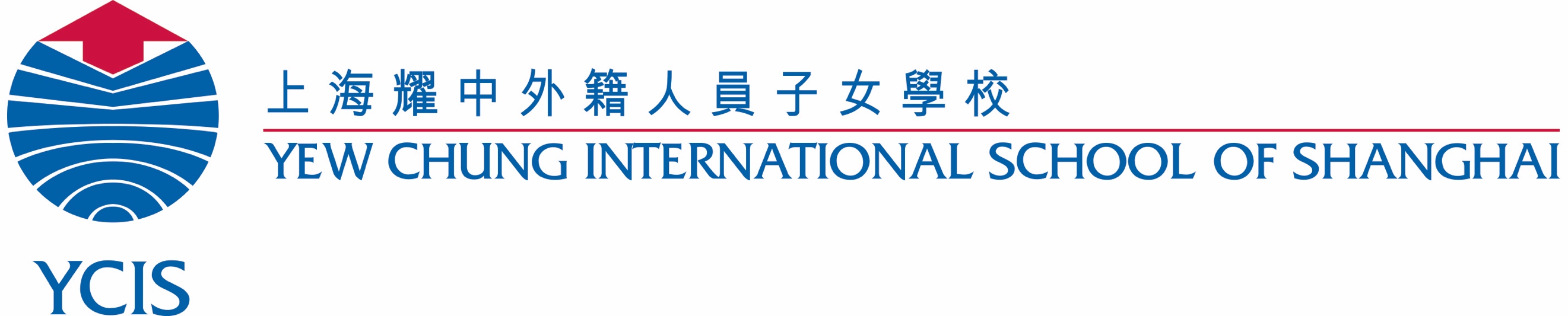 Determination  决心: ( King Salmon 大鲑鱼)Finishing what you start  regardless of the obstacles. 一旦开始，就要勇于跨越一切障碍， 直到完成为止！。Determination  决心: ( King Salmon 大鲑鱼)Finishing what you start  regardless of the obstacles. 一旦开始，就要勇于跨越一切障碍， 直到完成为止！。Determination  决心: ( King Salmon 大鲑鱼)Finishing what you start  regardless of the obstacles. 一旦开始，就要勇于跨越一切障碍， 直到完成为止！。Week 21-Week 25Feb. 2nd-Mar. 9th Key Understandings:Students will understand that…Determination is the key to accomplishing goalsDetermined person overcomes obstaclesDetermination is never giving upDetermination could be the difference between success and failureEssential Questions:How do I demonstrate determination?What traits do determined people share?Why is it important to have determination?What happens when you don’t have determination?Essential Questions:How do I demonstrate determination?What traits do determined people share?Why is it important to have determination?What happens when you don’t have determination?I will statements:I will set goals.
设定目标。I will ignore distractions.
避开分心的事。I will stay focused on my goals.
专注于目标。I will face my problems.
正视问题。Outline of Activities:Outline of Activities:Outline of Activities:Outline of Activities:Read/Sing/Watch/Discuss:Quality Think/Quick Write “Determination activities” page 1 (gives the students an opportunity to reflect and write about a time they had to show determination.Trace the word (Y1)Copy the I will statements (handwriting)Find words within “DETERMINATION” (“Determination activities” page 2) Watch “CB_Confidence.mov at  smb://10.3.1.1/Teachers/@Teachers Pub/@PRIMARY/Character Education/Character Builder video/CB_Confidence.mov”Read the story of the Talking Leaves (Page 6 in the Character First! Determination booklet)Read/Sing/Watch/Discuss:Quality Think/Quick Write “Determination activities” page 1 (gives the students an opportunity to reflect and write about a time they had to show determination.Trace the word (Y1)Copy the I will statements (handwriting)Find words within “DETERMINATION” (“Determination activities” page 2) Watch “CB_Confidence.mov at  smb://10.3.1.1/Teachers/@Teachers Pub/@PRIMARY/Character Education/Character Builder video/CB_Confidence.mov”Read the story of the Talking Leaves (Page 6 in the Character First! Determination booklet)Activities to develop Determination:“Team Building activity”“Domino Determination”: an activity illustrating being distracted, losing interest or not setting goal“A Tale of Two Frogs”: a poem that illustrate the need for determination.These are found in “Determination Team Building” file.Activities to develop Determination:“Team Building activity”“Domino Determination”: an activity illustrating being distracted, losing interest or not setting goal“A Tale of Two Frogs”: a poem that illustrate the need for determination.These are found in “Determination Team Building” file.Colour/Draw/Crafts/Games:Salmon colouring sheet: “Salmon-bandw_Y1-2.jpg”Word search for upper primary: “determination word search.pdf”Puzzle for lower primary: “ No_Place_Like_home_maze.jpg”Upper Primary decoe the message: “ message_wheel.jpg”Colour/Draw/Crafts/Games:Salmon colouring sheet: “Salmon-bandw_Y1-2.jpg”Word search for upper primary: “determination word search.pdf”Puzzle for lower primary: “ No_Place_Like_home_maze.jpg”Upper Primary decoe the message: “ message_wheel.jpg”ScienceSalmon fact sheet: “ Determination Science connection.pdf”ScienceSalmon fact sheet: “ Determination Science connection.pdf”